In te vullen door VIM commissieWelke herstelacties zijn nodig?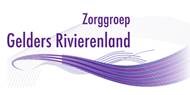 VIM / Datalek MeldformulierVIM / Datalek MeldformulierDatum melding:Datum melding:Datum incident/risicovolle situatie: Wie meldt?Wie meldt?Naam persoon: Naam praktijk: Functie: Bereikbaarheid (bv veilig email adres): Wie is mogelijk nog meer betrokken/aanwezig bij het (bijna-)incident?Wie is mogelijk nog meer betrokken/aanwezig bij het (bijna-)incident?Wie is mogelijk nog meer betrokken/aanwezig bij het (bijna-)incident?Wie is mogelijk nog meer betrokken/aanwezig bij het (bijna-)incident?Naam + functie:Naam + functie:Naam + functie:Naam + functie:Naam + functie:Naam + functie:Is er mogelijk sprake van een datalek?                                                                                                             ☐  Ja	                ☐   NeeWat is er gebeurd? Omschrijf het incident/ risicovolle situatie (feiten en omstandigheden)Wat is er gebeurd? Omschrijf het incident/ risicovolle situatie (feiten en omstandigheden)Onder welke categorie(n) valt het incident volgens u?Onder welke categorie(n) valt het incident volgens u?	Interne communicatie	Houding hulpverlener	(Foute) diagnose/ behandeling	Informatie - beveiligingsincident	Registratie en administratie	Onderzoek	Wijze praktijkvoering	Techniek/ materiaal	Hiaten in zorgketen	Samenwerking/ overdracht	Niet handelen conform afspraken	Patiënt	Hiaten in zorgprogramma, protocollenWat waren de (mogelijke) gevolgen voor de patiënt? Is de patiënt betrokken bij het (bijna-)incident? Is de patiënt betrokken bij het (bijna-)incident? Is de patiënt ingelicht over het incident?                           ☐  Ja       	☐   NeeIs in het dossier van de patiënt beschreven wanneer wat gebeurd is, dat deze melding wordt gedaan en of terugkoppeling wenselijk is?                                                                            ☐  Ja	                ☐   NeeIs dit besproken?☐  Ja	                ☐   NeeMet wie is het incident / de risicovolle situatie besproken?Wat kan er beter, heeft u suggesties over te nemen maatregelen? VIM/DATA-Analyse-formulierOorzaak melding?  Toelichting, waarom kon het gebeuren.Hoe is het te voorkomen?  Wie of wat moet bij de analyse betrokken worden?ActieDeadlineUitvoerende